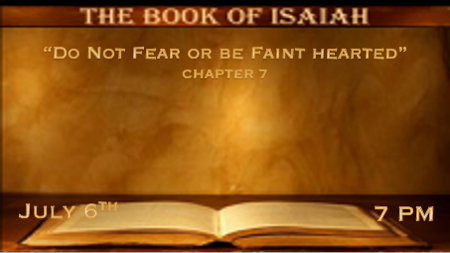 *Disobedience to God will make you wearier than any other activity.*Isaiah7:1 Now it came to pass in the days of Ahaz the son of Jotham, the son of Uzziah, king of Judah, that Rezin king of Syria and Pekah the son of Remaliah, king of Israel, went up to Jerusalem to make war against it, but could not prevail against it. 2 And it was told to the house of David, saying, “Syria’s forces are deployed in Ephraim.” So his heart and the heart of his people were moved as the trees of the woods are moved with the wind.3 Then the LORD said to Isaiah, “Go out now to meet Ahaz, you and Shear-Jashub your son, at the end of the aqueduct from the upper pool, on the highway to the Fuller’s Field, 4 and say to him: ‘Take heed, and be quiet; do not fear or be fainthearted for these two stubs of smoking firebrands, for the fierce anger of Rezin and Syria, and the son of Remaliah. 5 Because Syria, Ephraim, and the son of Remaliah have plotted evil against you, saying, 6 “Let us go up against Judah and trouble it, and let us make a gap in its wall for ourselves, and set a king over them, the son of Tabel” The Northern Kingdom of Israel makes an alliance with Syria to attack Jerusalem. When a civil war happens between those who are called the people of God. Beware that you don’t attach to some very unhealthy people.Matthew 10:21 Brother will deliver brother over to death, and the father his child, and children will rise against parents and have them put to death.King Ahaz receives powerful words. If we reject God’s guidance we put ourselves in an impossible situation. Our eyes need to be on what God is doing. What God said to Isaiah and his son strengthens our faith. Isaiah's son’s name means, there shall be a remnant therefore we do not fear and are not weary.The northern kingdom had fierce anger. Anger becomes their destruction.The enemies of God always want to set their leader over your life. God never relinquishes his authority over you, even if we have bad leadership in the land. No matter what’s happening in this world God is sovereign.*Distrust toward God will bring distress to our lives.*Isaiah 7:7 thus says the Lord GOD: “It shall not stand, Nor shall it come to pass.8 For the head of Syria is Damascus, and the head of Damascus is Rezin. Within sixty-five years Ephraim will be broken,So that it will not be a people.9 The head of Ephraim is Samaria, and the head of Samaria is Remaliah’s son. If you will not believe, Surely you shall not be established.” ’ ”10 Moreover the LORD spoke again to Ahaz, saying, 11 “Ask a sign for yourself from the LORD your God; ask it either in the depth or in the height above.”12 But Ahaz said, “I will not ask, nor will I test the LORD!”13 Then he said, “Hear now, O house of David! Is it a small thing for you to weary men, but will you weary my God also? 14 Therefore the Lord Himself will give you a sign: Behold, the virgin shall conceive and bear a Son, and shall call His name Immanuel. 15 Curds and honey He shall eat, that He may know to refuse the evil and choose the good. 16 For before the Child shall know to refuse the evil and choose the good, the land that you dread will be forsaken by both her kings. 17 The LORD will bring the king of Assyria upon you and your people and your father’s house—days that have not come since the day that Ephraim departed from Judah.”V:7-15 All that Ahaz feared didn’t come to pass. All that humanity could hope for was on its way. Jesus was coming to earth.God gave Ahaz an offer he shouldn’t have refused. Ahaz could have asked for a sign.Ahaz refused God’s offer and it showed his real soul of unbelief. He made God weary.2 Kings 16:1-20 & 2 Chronicles 28 King Ahaz Instead of taking God’s offer he makes a deal with the devil, the Assyrians.  Ahaz offers sacrifices to the God of Molech and builds an altar to false gods. He was so deceived.*Isaiah 7:14 Therefore the Lord Himself will give you a sign: Behold, the virgin shall conceive and bear a Son and shall call His name ImmanuelWe live in a divided time. After all the political crazy alliances, and all the false gods the devil is unleashing on our world. We need this truth Immanuel is coming for us. (The Rapture)V:17 The prophecy of tribulation. As King Ahaz led God’s people into false worship and every sort of evil. The consequences were about to be felt in the destruction of the Northern kingdom. While the spiritual captivity the southern kingdom was experiencing would soon be a physical reality.Their prophecy of tribulation came to pass and so will the promise of the great tribulation.*Living with the consequences of our choices.*Isaiah 7:18 And it shall come to pass in that day that the LORD will whistle for the fly that is in the farthest part of the rivers of Egypt, and for the bee that is in the land of Assyria.19 They will come, and all of them will rest In the desolate valleys and in the clefts of the rocks, and on all thorns and in all pastures.20 In the same day the Lord will shave with a hired razor, with those from beyond the River, with the king of Assyria,The head and the hair of the legs, and will also remove the beard.21 It shall be in that day that a man will keep alive a young cow and two sheep;22 So it shall be, from the abundance of milk they give, that he will eat curds; for curds and honey, everyone will eat who is left in the land.23 It shall happen in that day, that wherever there could be a thousand vines worth a thousand shekels of silver,It will be for briers and thorns.24 With arrows and bows men will come there, because all the land will become briers and thorns.25 And to any hill which could be dug with the hoe, you will not go there for fear of briers and thorns; but it will become a range for oxen And a place for sheep to roam. V:18-20 Desolation of land and slavery and this happens over and over again to Jewish people until May 14, 1948 A nation that lived thousands of years in desolation and isolation is now thriving. Israel is a testimony to the world of God who honors his word.V:21-25 Don’t trade God’s blessings for briers and thorns.What signs has God been sending your way? If you take your eyes off your fears you will be able to see all that God has been doing to get your attention?If you are weary and heavy burden, look to God, he is offering you freedom this evening.